陕西省2021年普通高校毕业生综合类网络双选会一、空中双选会安排活动时间：2021年06-16 09:00 至 06-22 17:00主办单位：陕西省高等学校毕业生就业服务中心承办单位：中国电信天翼云校招猫头英、211校招网企业规模：100家二、进入会场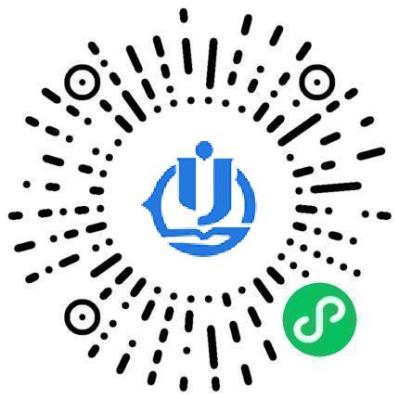 扫码查看岗位参会单位企业咨询请联系：18092505329耿老师（同微信）序号公司名称招聘岗位企业性质1陕西建工第八建设集团有限公司施工管理岗,安全管理岗,质量管理岗国企2中铁建工集团有限公司西北分公司土建工程师,安全工程师,法律合规岗,市场营销岗,机电工程师,商务工程师国企3西和县中宝矿业有限公司机电技术员,会计,采矿技术员,安环技术员,文秘,地质技术员,电气技术员,测量技术员,选矿技术员国企4浙江中医药大学中药饮片有限公司销售业务,研究员,中草药鉴定,质量管理员国企5中国核工业二三建设有限公司南方分公司国企机械类电气类设备安装,焊工学徒,国企机械类技术员广东惠州项目,机械设备安装,电气设备安装国企6陕西渭河工模具有限公司模具钳工,机械设计,自动化、机电一体化,会计,数控操作,中文文秘,热处理工,机械设计与制造,机械设计类,市场营销,工商、经济管理国企7西安中交公路岩土工程有限责任公司施工管理员国企8西安利君康乐制药有限责任公司化验员,注册专员,行政文员,现场QA,GMP验证管理专员,销售内勤国企9陕西广电网络传媒（集团）股份有限公司回访专员（兼职）,客服代表国企10陕汽集团商用车有限公司管理类,营销类,研发设计类,技术类,信息类国企11冀东海德堡（泾阳）水泥有限公司电气工程师,热能与动力工程师,机械工程师,采购,测量工程师,环保工程师国企12法士特沃克齿轮有限公司供用电技术员岗位,数控机床操作,安全工程,销售员,IT管理员国企13交通银行股份有限公司太平洋信用卡中心西安分中心信用卡收单员,雏鹰计划-2021管培生,交通银行2021年雏鹰计划国企14西安烽火电子科技有限责任公司线路设计、软件设计,线路设计、软件设计,无线电装接工,无线电调试工国企15广东博大高速公路有限公司博深分公司收费员国企16陕西省中小企业数据科技有限公司权证专员,业务助理,行政专员,政策管理专员国企17西安高途云集教育科技有限公司【2021校招】长期班辅导老师,【2021校招】短期班辅导老师上市公司18网易有道信息技术（江苏）有限公司西安分公司管培生上市公司19天津海龙管业有限责任公司质检、实验、施工员,销售代表,技工上市公司20北京学而思教育科技有限公司学而思网校全职班主任老师招聘2021春上市公司21尧柏特种水泥集团有限公司储备干部,营销类培训生,机械助理工程师,企管经理,物流类培训生,技术类培训生,人力资源专员,化验员,人事行政培训生,助理工程师,财务培训生,法务,销售、采购,安环类培训生,业务员,管理培训生,招聘副科长,语言类培训生,电气助理工程师上市公司22西安链家宝业房地产经纪有限公司第一百六十七分公司房产销售,房产经纪人,置业顾问,贝壳找房M经理上市公司23铜川市住房和城乡建设局项目建设专员事业单位24渭南市精神病医院麻醉师,临床医师,麻醉师,临床医学,医学影像学事业单位25中企动力科技股份有限公司西安分公司大客户销售代表互联网行业,销售代表,互联网行业大客户销售代表外企26陕西乐勤精密机械有限公司数控技术,调机编程外企27百胜餐饮（西安）有限公司必胜客储备干部,必胜客运营管培生-西安,肯德基运营管培生（西安）,肯德基餐厅储备经理,肯德基运营管培生-西安,肯德基餐厅储备经理（曲江新区）,肯德基运营管培生外企28上海特朗思大宇宙信息技术服务有限公司西安分公司外企管理培训生,外企售后服务,售后技术支持顾问,外企售后客服,售后客服,人事行政专员/助理,外企客服文员外企29西安顶益食品有限公司制程品管,机械工程师,人事员,乌海-调度,司炉,巴音郭楞-调度,机械维修工程师-保全,延安-调度,调度,康师傅普工,平凉-调度,销售管培生,安康-调度,保安员,品质管理员,武威-调度,电工,品牌经理,昌吉-调度,安全专员,仓库管理员,酒泉-调度,康师傅销售代表,伊犁-调度,阿克苏-调度,生产技术员,康师傅寒假短期,临夏-调度,厂务维修,喀什-调度,石河子-调度,销售代表,KA渠道销售,拉萨-调度,哈密-调度,张掖-调度,销售实习生,天水-调度,人资实习生外企30西安乐博乐博教育科技有限公司市场专员,教务,储备干部,储备主管,咨询师,编程教师外企31陕西千秋电子科技股份有限公司储备管理干部民企32陕西洲际国际旅行社有限公司订票专员,行政文员,人力资源专员,电商统计分析员,市场营销,出票专员,结算员,旅游计调,行政主管,大客户专员民企33陕西乐般电力科技有限公司行政,财务岗位,市场拓展,技术助理民企34西安悦思优课教育科技有限责任公司小学。初。高中数学老师（20名）,班主任,小、初中语文老师（20名）民企35陕西新才网络技术股份有限公司市场助理,销售助理民企36西安猿辅导高中化学辅导老师,高中数学辅导老师,高中生物辅导老师,高中物理辅导老师民企37北京吉慧鸣宠物用品有限责任公司宠物美容师,宠物美容师/助理民企38西安亿万居房地产咨询有限公司行政助理,新房置业顾问,房产经纪人,团队副经理,储备干部,置业顾问民企39西安蚂蚁乐居置业有限公司实习生销售助理,房产经纪人,管培生,储备店长民企40江苏盛世康禾生物技术有限公司3—8K销售代表五险包住宿,3-5K五险包住宿VIP客服专员,3-4K视频剪辑制作五险包住宿,3—8K健康管理师五险包住宿民企41西安知美之音教育科技有限公司课程顾问,市场兼职,英语老师,少儿英语教师民企42智盛永道控股集团有限公司人资管培生——集团公司,业务管理培训生——山西vivo,业务管理培训生——河南电教小天才,业务管理培训生——河南vivo,业务管理培训生——河南OPPO,业务方向管培生——天津vivo民企43西安优舍互联市场营销策划有限公司高提成校招专员,置业经纪人,客服专员,人事助理,运营管培生,销售管培生,职业规划师民企44渭南市临渭区禾智教育培训学校有限公司初中老师民企45陕西启智汇学教育科技有限公司数学老师,助教老师,英语老师,数学教师,助教,英语教师民企46青岛海骏物流有限公司销售民企47北京中海生物科技有限公司研发助理,检验技术员,研发工程师民企48北京因心春天文化发展有限公司市场专员,教务管理,咨询师,美术教师民企49西安市豪圣电力电器制造有限责任公司质检员  ,设备管理人员,生产技术员,电话销售,市场专员民企50山西御博健康管理有限公司美容导师民企51西安众智云启通讯工程有限公司基站维护工程师,5G工程督导,基站后台数据维护工程师,通信测试工程师民企52陕西大景集团控股有限公司施工员/装修施工员民企53西安学易通教育发展有限公司初中辅导老师,初中英语老师,小学托管老师,初中物理老师民企54北京航星永志科技有限公司西安分公司档案整理专员,干部档案数字化,行政内勤,档案录入专员,档案数字专员民企55陕西德宝璐信息科技有限公司网络管理维修工程师助理,移动无线通信工程师助理,售前售后技术支持工程师助理,系统工程师助理可实习,机械设计工程师助理实习,电子/电气工程师助理,电子电气自动化工程师助理,通信电信技术工程师助理,人事招聘专员,平面设计广告设计双休,技工普工操作工,机械设备管理维修工程师助理,网页设计美工实习生民企56北京青藤文化股份有限公司售后客服,AE(客户执行),运营助理,法务专员,MCN商务,校园社团负责人,制作人-红人岗,实习生（全国各岗位）,媒介投放专员,剪辑（短视频）,员工关系专员,MCN商务助理,KOC投放商务BD,校园星探,红人经纪,校园大使,制作人-编导,策划,执行助理,电商运营,出纳,广告客户执行实习生民企57西安英乐堡培训学校有限公司行政管理,少儿英语老师,少儿数学老师民企58西安莲湖龙泽教育培训中心有限公司市场专员,小学各科教师,英语教师,课程咨询民企59西安绿罗曼装饰工程有限公司市场部助理,家装经理,家装顾问,室内设计师,设计师助理民企60西安秦虎广告文化传播有限公司人事行政专员,剪辑师,新媒体文案,新媒体实习生,内容编辑民企61派德课堂（西安）教育科技有限公司文职助理,办公室文员,室内办公客户代表,室内客户代表,线上客服,会计助理民企62西安辅仁育人职业教育研究院有限责任公司人事行政专员,课程咨询顾问,栏目执行民企63西安艾蒂芭蕾瑞娜艺术文化交流有限公司电大班主任,前台接待顾问,校外负责人,招生代理,文艺演出策划,芭蕾舞教师,招生营销策划,网络推文编辑,招生咨询老师民企64陕西新西商工程科技有限公司商务助理,招投标专员,检测员,司机,仪器管理员,钢结构检测员/师民企65西安首望置业有限公司电话销售,市场营销专员,销售代表,约客秘书,置业顾问民企66陕西聆汀教育科技有限公司教务管理,课程咨询师民企67陕西吉朗利集团有限公司路桥项目部行政人事专员,技术员/施工员/造价员/安全员/资料员/试验员/质量员/测量员民企68陕西世纪宏强供应链有限公司市场助理,售后客服人员民企69西安西测测试技术股份有限公司环境检测试验员,环境检测试验员,检测试验员,检验员,检测工程师,电子元器件检测试验员,电磁兼容性工程师民企70西安汇思百诺健康管理有限公司销售专员,私人教练,文案策划,前台客服民企71陕西兔兔果文化传媒有限公司主播运营,主播民企72西安华杰城市人家装饰有限公司设计师助理,客户经理,家装顾问,市场专员民企73陕西陕航环境试验有限公司试验员,试验现场操作员,试验工程师,试验设计员,住外（西安）实验员,试验技术员,高级试验工程师民企74西安冠唯企业管理咨询有限公司咨询顾问,销售经理双休,销售顾问,销售助理,经理助理民企75陕西新环境房地产经纪有限公司置业顾问,市场助理,储备干部民企76西安盖德贸易有限公司业务开发部综合事务岗,业务开发部综合事务岗 实习民企77西安帝景置业有限公司渠道专员,商业置业顾问,住宅置业顾问,行政前台,文旅置业顾问,房产销售,置业顾问民企78北京万汇浩然电子有限公司实习店长,营销专员,销售代表,营销专员,储备干部,产品售后技术支持专员,销售助理,理疗师,健康咨询顾问,市场部经理助理,见习经理,商务代表,储备干部民企79西安华奇弘创信息科技有限公司管培生民企80宝鸡西北高级中学网络管理,高中政治教师,招生老师,网络咨询,高中英语教师,高中化学教师,高中生物教师,行政文员,高中数学教师,高中历史教师,高中语文教师,高中地理教师,软文编辑,专职班主任,高中物理教师民企81西安盛腾节能建材工程有限公司人事/行政,门窗设计,工程预算,抗震支架设计师,项目现场管理,智能化设计民企82西安韬嘉伟业自动化工程有限公司销售助理,售前（后）技术工程师,电气销售工程师,技术工程师,人事专员,储备干部,电话销售民企83西安博仁房地产营销策划有限公司客户经理,房产顾问,行政专员,人事专员,房地产经纪人,置业顾问民企84人瑞人才科技集团有限公司APP内容审核,内容质量专员/文职,视频内容审核,短视频审核专员,平台审核专员/不加班,平台内容质检/不加班/补贴,直播审核/不加班,图文内容审核,内容审核专员,抖音审核专员民企85陕西驰恒生物科技有限公司行政人事,急聘美容仪器操作师,管理培训生,美容仪器操作师,储备干部,美容导师民企86陕西汉王药业股份有限公司储备干部,财务负责人,报税专员,生产技术操作员,生产技术员,QC化验员民企87西安天佑宁项目管理咨询有限公司招标代理员,造价预算员民企88西安大唐世茂房地产经纪有限公司兼职,新媒体运营,房产销售,销售代表,外呼专员,房产经纪人,高薪兼职工作,人事助理民企89陕西辉宏汽车贸易有限责任公司进口卡车维修技师,卡车销售民企90西安成长至佳培训学校有限公司少儿英语老师民企91上海一起作业信息科技有限公司初中英语辅导老师,初高中各科在线辅导老师,初中化学辅导老师,初中物理辅导老师,初中数学辅导老师,高中各科在线辅导老师,初中语文辅导老师民企92上海呈康体育发展有限公司羽毛球教练,篮球教练,少儿体适能教练民企93西安市灞桥区宇华培训中心课程顾问,英语老师民企94西安捷恒电子科技有限公司电气装配调试工程师民企95西安市新城新科路高新前景培训中心有限公司中小学英语教师,高中化学教师,中小学语文教师,中小学数学教师,初中物理教师,高中物理教师民企96陕西众城恩创安全智能科技有限公司硬件测试工程师,会计,客户总监,解决方案工程师, 电气自动化工程师,技术支持工程师,嵌入式软件工程师,销售代表,公司IP管理工程师,市场助理民企97西安赞互娱文化传媒有限公司签约艺人,人事专员,网络主播,播音主持民企98西安金科职业技能培训学校储备干部,市场接待,网络营销,司机,电器自动化课程讲师,渠道经理,网络课程讲师,行政管理,咨询课程顾问,班主任/教官民企99西安壹家房地产营销策划有限公司置业顾问,销售代表,未央房产销售+贝壳找房大平台,门店经理民企100陕西天瑞诚教育科技有限公司教务老师,教育代理人,校园经理,资深学历规划师,部门主管民企101西安鼎峰装饰工程有限公司管理培训生,设计师助理,财务出纳,客户经理,家装顾问,家装工程监理民企102上海呈康体育发展有限公司.羽毛球教练,篮球教练,篮球助教民企103西安泰和恒兆房地产咨询有限公司销售渠道,销售经理,销售专员,销售秘书,置业顾问,约客秘书,客服,渠道专员,人事专员,销售精英,案场秘书民企104西安世雅商务信息咨询服务有限公司.管培生民企105江苏梅昆工业机器人有限公司海外销售,电气工程师,机械工程师,液压工程师,整体工程师民企106陕西天墨商务信息咨询有限公司管培生民企107中冶东方江苏重工有限公司连钢,运行,轧钢,总裁助理,质检QC,检修,应届毕业生（理工科类专业）,环境安全管理员,强弱电,实习生（机械、机电类专业）,炼钢,精整民企108陕西磬轩居装饰有限公司市场专员,设计师助理,市场部经理,设计师民企109陕西师说教育科技有限公司储备实习生,学前教育,小学安亲老师民企110西安华杰城市人家装饰有限公司西南分公司人事助理,客户经理,储备干部,设计师助理,家装顾问民企111西安共好文化传播有限公司网络推广,经理助理,课程顾问,文员,总经理助理,新媒体推广民企112陕西众承财务管理有限公司电话销售,实习会计,销售经理民企113西安鸿铺房地产经纪有限公司管培生民企114上海世诺人才服务有限公司实习生,助理猎头顾问民企115北京课观教育科技有限公司医师/药师资格证各学科讲师,医学考研讲师,学科讲师（政治、地理、历史）,公基（法律、非法）讲师,幼教讲师,计算机技术讲师,医学教辅研发,药师考试学管师,教育学/心理学讲师,申论讲师,语文/数学/英语学科讲师,运营管培生,运营,物理/化学/生物学科讲师,课程顾问,音乐/体育/美术学科讲师,计算机讲师,市场专员,行测文、理讲师,经济金融、会计讲师民企116西安迪赛生物药业有限责任公司药品销售经理,药品销售员,产品经理,生产操作员民企117西安梦睿网络科技有限公司美股操盘手,股票交易员民企118陕西橙米财务咨询有限公司电话销售,销售专员,财税顾问,会计,会计实习生,代账会计民企119山东密友机械有限公司文员,市场部业务民企120陕西中光电信高科技有限公司客服专员/助理,销售顾问,客服,招聘专员民企